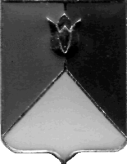 РОССИЙСКАЯ ФЕДЕРАЦИЯ АДМИНИСТРАЦИЯ КУНАШАКСКОГО МУНИЦИПАЛЬНОГО РАЙОНАЧЕЛЯБИНСКОЙ  ОБЛАСТИПОСТАНОВЛЕНИЕот «21»  сентября   2018 г. №1557	На основании пункта 5 раздела III Положения о районном Общественном координационном совете по  развитию малого и среднего предпринимательства, утверждённого постановлением от 08.09.2008 г. № 1034ПОСТАНОВЛЯЮ:	1. Внести в постановление Главы района от 08.09.2008 г. № 1034 «О районном общественном координационном совете по развитию малого и среднего предпринимательства» (далее по тексту – Постановление) следующие изменения:	– состав районного общественного координационного совета по развитию малого и среднего предпринимательства, утвержденный указанным Постановлением,  изложить в новой редакции (прилагается).2.  Начальнику отдела информационных технологий Ватутину В.Р. опубликовать настоящее постановление разместить на официальном сайте Кунашакского муниципального района в сети Интернет.Организацию исполнения настоящего постановления возложить на заместителя Главы района по инвестициям, экономике и сельскому хозяйству.Исполняющий обязанности Главы  района                                                                          		   Р.Г.ВакиловПриложениек постановлению администрацииКунашакского муниципальтного района                                                            21.09.2018г. № 1557Составрайонного общественного координационного совета по развитию малого и среднего предпринимательстваО внесении изменений в постановление Главы района от 08.09.2008г. № 1034 «О районном общественном координационном совете по развитию малого и среднего предпринимательства»Председатель Совета1.Аминов С. Н.- Глава районаЗаместитель председателя Совета2.Вакилов Р.Г.- заместитель Главы района по по инвестициям, экономике и сельскому хозяйству;          Члены Совета:3.Платонов А.В.- председатель Собрания депутатов Кунашакского муниципального района (по согласованию);4.Наурузбаева А.Р.- общественный представитель Уполномоченного по  защите прав предпринимателей в Челябинской  области по Кунашакскому муниципальному району, индивидуальный   предприниматель  (по согласованию);                   5.Джалилов Д.М.- директор ООО «Гарант» (по согласованию);6.Нигаматьянов Р.Н-  директор  КФХ «Нигаматьянов»  (по согласованию);7.Имангулов И.Ф.-  директор  ООО «Свет»  (по согласованию);8.Насыров З.А.- глава крестьянско-фермерского хозяйства (по согласованию);9.Шахвалеев Р.А.- предприниматель без образования юридического  лица (по согласованию);                        10.Хабибуллин М.Ж.- предприниматель без образования юридического  лица (по согласованию);                        11.Галимов В.Р.- директор ООО «Энки» (по согласованию).